DSWD DROMIC Report on the Fire Incident in Abiang, Atok, Benguet18 March 2022, 6PMSituation OverviewOn 10 February 2022 around 11:30 AM, a fire incident transpired in Sitio Sapuan, Abiang, Atok, Benguet.Source: DSWD-Field Office (FO) CARStatus of Affected Areas and PopulationA total of one (1) family or three (3) persons were affected in Sitio Sapuan, Abiang, Atok, Benguet (see Table 1).Table 1. Number of Affected Families / Persons        	Note: Out of nine (9) family members affected, two (2) persons were deceased. Source: DSWD-FO CARStatus of Displaced PopulationOutside Evacuation CenterA total of one (1) family or three (3) persons have temporarily stayed with their relatives and/or friends (see Table 2).Table 2. Number of Displaced Families / Persons Outside Evacuation Center Source: DSWD-FO CARDamaged HousesA total one (1) house was totally damaged by the fire incident (see Table 3). Table 3. Number of Damaged HousesSource: DSWD-FO CARCost of Humanitarian Assistance ProvidedA total of ₱23,080.70 worth of assistance was provided by to the affected families; of which, ₱8,080.70 from the DSWD and ₱15,000.00 was provided by the Local Government Unit (see Table 4).Table 4. Cost of Assistance Provided to Affected Families / Persons Source: DSWD-FO CAR*****This first and final report is based on the latest report submitted by DSWD-FO CAR on 04 March 2022. The Disaster Response Operations Monitoring and Information Center (DROMIC) of DSWD-DRMB continues to closely coordinate with DSWD-FO CAR for any request of Technical Assistance and Resource Augmentation (TARA).PHOTO DOCUMENTATION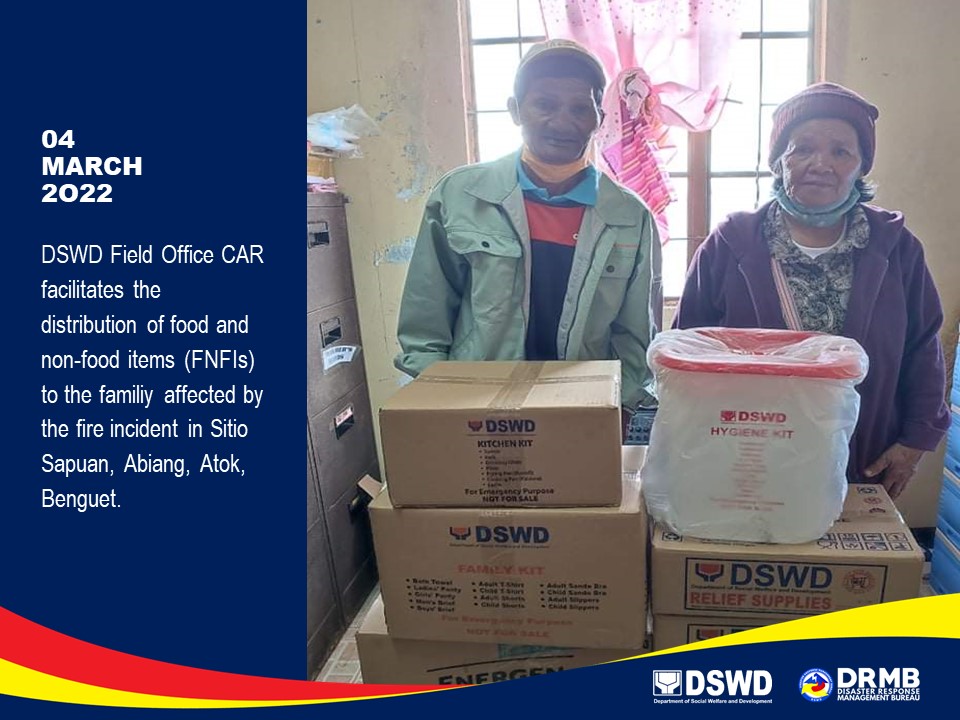 REGION / PROVINCE / MUNICIPALITY REGION / PROVINCE / MUNICIPALITY  NUMBER OF AFFECTED  NUMBER OF AFFECTED  NUMBER OF AFFECTED REGION / PROVINCE / MUNICIPALITY REGION / PROVINCE / MUNICIPALITY  Barangays  Families  Persons GRAND TOTALGRAND TOTAL1  1  3 CARCAR1  1  3 BenguetBenguet1  1  3 Atok1  1  3 REGION / PROVINCE / MUNICIPALITY REGION / PROVINCE / MUNICIPALITY  NUMBER OF DISPLACED  NUMBER OF DISPLACED  NUMBER OF DISPLACED  NUMBER OF DISPLACED REGION / PROVINCE / MUNICIPALITY REGION / PROVINCE / MUNICIPALITY  OUTSIDE ECs  OUTSIDE ECs  OUTSIDE ECs  OUTSIDE ECs REGION / PROVINCE / MUNICIPALITY REGION / PROVINCE / MUNICIPALITY  Families  Families  Persons  Persons REGION / PROVINCE / MUNICIPALITY REGION / PROVINCE / MUNICIPALITY  CUM  NOW  CUM  NOW GRAND TOTALGRAND TOTAL 1  1  3  3 CARCAR 1  1  3  3 BenguetBenguet 1  1  3  3 Atok 1  1  3  3 REGION / PROVINCE / MUNICIPALITY REGION / PROVINCE / MUNICIPALITY NO. OF DAMAGED HOUSES NO. OF DAMAGED HOUSES NO. OF DAMAGED HOUSES REGION / PROVINCE / MUNICIPALITY REGION / PROVINCE / MUNICIPALITY  Total  Totally  Partially GRAND TOTALGRAND TOTAL 1  1 - CARCAR 1  1 - BenguetBenguet 1  1 - Atok 1  1  - REGION / PROVINCE / MUNICIPALITYREGION / PROVINCE / MUNICIPALITYCOST OF ASSISTANCECOST OF ASSISTANCECOST OF ASSISTANCECOST OF ASSISTANCECOST OF ASSISTANCEREGION / PROVINCE / MUNICIPALITYREGION / PROVINCE / MUNICIPALITYDSWDLGUNGOsOTHERSGRAND TOTALGRAND TOTALGRAND TOTAL 8,080.70  15,000.00  - -  23,080.70 CARCAR 8,080.70  15,000.00  - -  23,080.70 BenguetBenguet 8,080.70  15,000.00  - -  23,080.70 Atok 8,080.70  15,000.00 -  -  23,080.70 Prepared by:AARON JOHN B. PASCUAMARIE JOYCE G. RAFANANReleased by:MARC LEO L. BUTAC